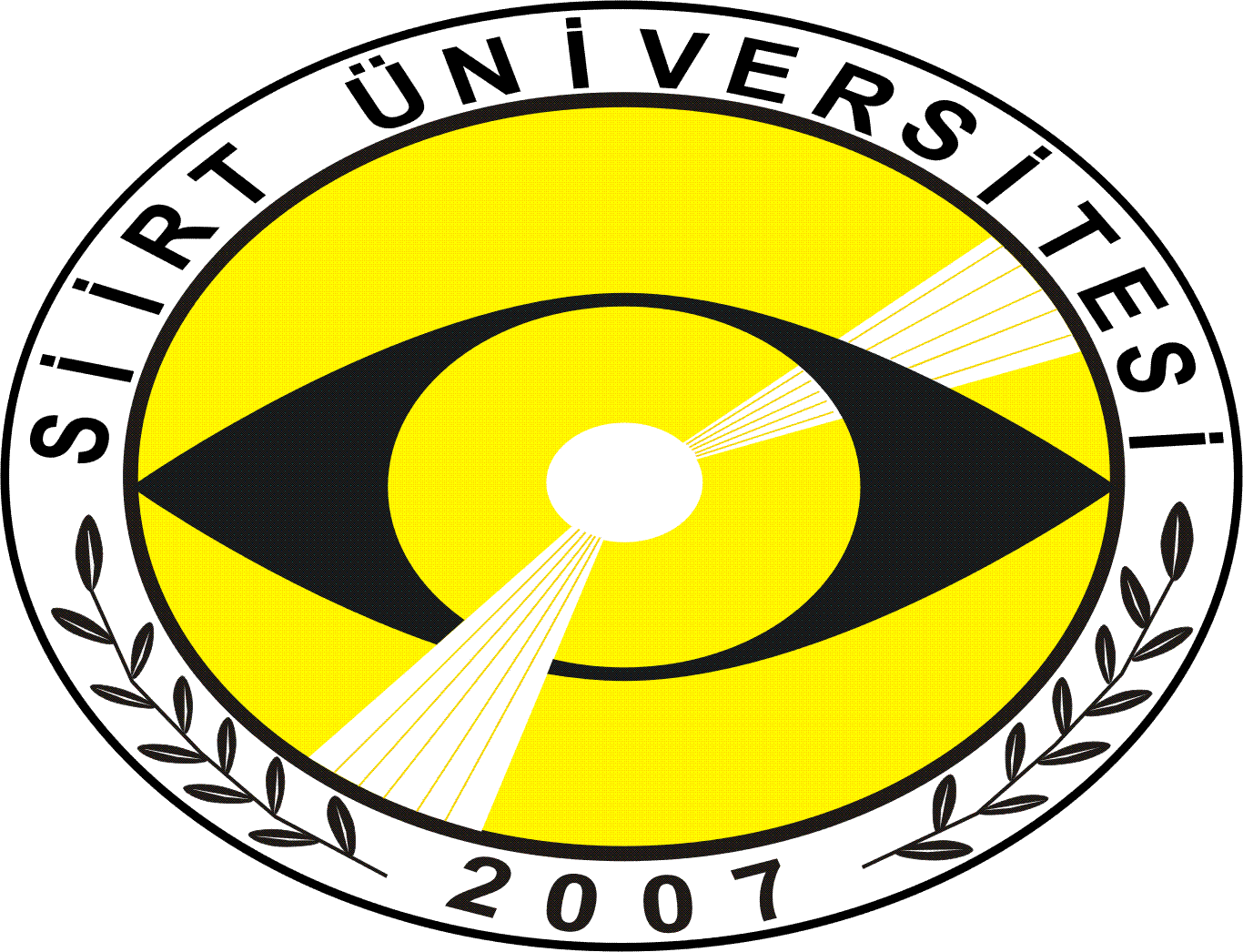 SİİRT ÜNİVERSİTESİSAĞLIK YÜKSEKOKULU MÜDÜRLÜĞÜNEYüksekokulunuz …………………………. bölümü ………………………. numaralı öğrencisiyim. ÖSYM  Sınavları sonucu ................ - .............. Eğitim-Öğretim yılında kayıt yaptırdım. Daha önce okumuş olduğum üniversite / fakülte müfredatında almış ve başarılı olmuş olduğum derslerden muaf olmak istiyorum.Bilgilerinizi ve gereğini arz ederim.…...... / ........ / ….......Adı Soyadı: ......................................İmzası: .......................................Telefon (GSM):Ekler: 	TranskriptDers İçerikleri